Через кнопку + Создать запрос открыть форму заполнения информации консультации.Заполнить информацию консультации ФИО пациента, СНИЛС, Жалобы, Анамнез и т.п., нажать ДалееВ форме выбора время и консультирующей медицинской организации выбрать Дату, Тип консультации, ДиагнозНе выбирать Медицинскую организацию, Тему и Консультанта. (фильтр для поиска может ограничить доступные варианты поиска)Нажать Найти и выбрать вариант из списка время, медицинскую организацию и консультанта подходящий для вас. Если консультацию планируется проводить не в режиме видеоконференцсвязи, то время для выбора не имеет значение. 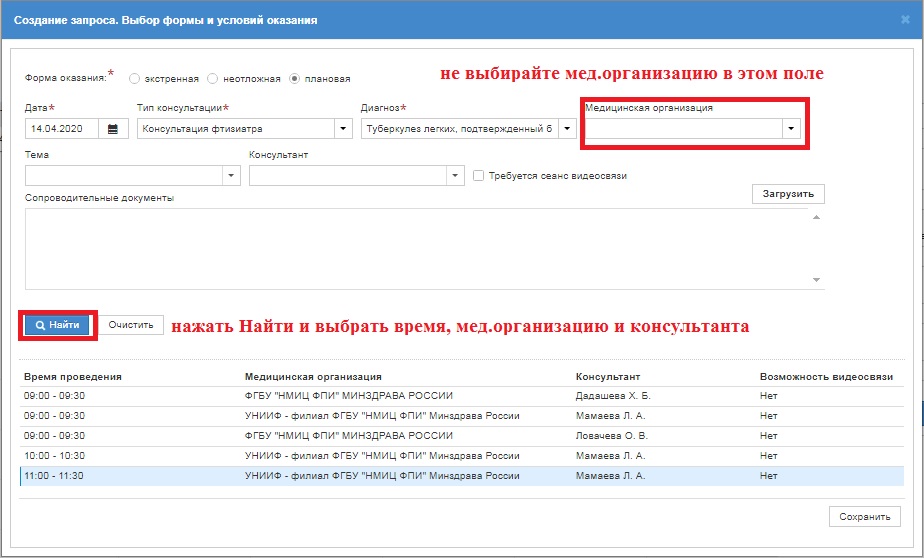 